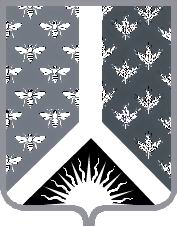 СОВЕТ НАРОДНЫХ ДЕПУТАТОВ НОВОКУЗНЕЦКОГО МУНИЦИПАЛЬНОГО РАЙОНАР Е Ш Е Н И Еот 25 июня 2019 г. № 58-МНПАОб утверждении Положения о комитете по культуре и национальной политике администрации Новокузнецкого муниципального районаПринято Советом народных депутатовНовокузнецкого муниципального района25 июня 2019 г.	1. Утвердить Положение о комитете по культуре и национальной политике администрации Новокузнецкого муниципального района согласно приложению к настоящему Решению.2. Признать утратившим силу решение Новокузнецкого районного Совета народных депутатов от 19.07.2011 № 293-МНПА «Об утверждении Положения о комитете по культуре и делам молодежи администрации Новокузнецкого муниципального района».3. Настоящее Решение вступает в силу со дня, следующего за днем его официального опубликования.Председатель Совета народных депутатов Новокузнецкого муниципального района                                                                           Е. В. Зеленская Глава Новокузнецкого муниципального района                                                                           А. В. ШарнинПоложение о комитете по культуре и национальной политике администрации Новокузнецкого муниципального района1. Общие положения1.1. Комитет по культуре и национальной политике администрации Новокузнецкого муниципального района (далее - Комитет) является структурным подразделением администрации Новокузнецкого муниципального района и создан в целях оказания муниципальных услуг и исполнения муниципальных функций для обеспечения реализации предусмотренных законодательством Российской Федерации полномочий в области культуры и искусства, сохранения культурного потенциала, приобщения жителей Новокузнецкого муниципального района к культурным ценностями.1.2. Форма собственности - муниципальная.1.3. Организационно-правовая форма - муниципальное казенное учреждение.1.4. Официальное наименование Комитета: комитет по культуре и национальной политике администрации Новокузнецкого муниципального района.Сокращенное наименование Комитета: КК и НП АДМ НМР.1.5. Место нахождения Комитета:юридический адрес: 654201, Россия, Кемеровская область, Новокузнецкий район, с. Сосновка, ул. Юдина, 1а;фактический (почтовый адрес): 654041, Россия, Кемеровская область,                          г. Новокузнецк, ул. Фестивальная, 18.1.6. Учредителем Комитета является администрация Новокузнецкого муниципального района (далее по тексту – Учредитель). Учредитель вправе осуществлять свои функции и полномочия в отношении муниципальных учреждений культуры Новокузнецкого муниципального района в лице уполномоченного органа – Комитета. Собственником закрепленного за Комитетом имущества является муниципальное образование «Новокузнецкий муниципальный район».  1.7. Муниципальные учреждения культуры Новокузнецкого муниципального района: муниципальное бюджетное учреждение культуры «Центр народного творчества и досуга Новокузнецкого муниципального района», школы искусств, муниципальное бюджетное учреждение культуры «Районная централизованная библиотечная система Новокузнецкого муниципального района» - находятся в ведомственном подчинении Комитета.1.8. Комитет действует без ограничения срока его деятельности.1.9. Учредительным документом Комитета является настоящее Положение, принимаемое Советом народных депутатов Новокузнецкого муниципального района.1.10. Комитет может от своего имени приобретать и осуществлять имущественные и личные неимущественные права, нести обязанности, быть истцом и ответчиком в суде общей юрисдикции, арбитражном и третейском судах.1.11. Комитет в своей деятельности руководствуется Конституцией Российской Федерации, федеральными законами, указами и распоряжениями Президента Российской Федерации, постановлениями и распоряжениями Правительства Российской Федерации, Уставом Кемеровской области, законами и иными нормативными правовыми актами Кемеровской области, Уставом муниципального образования «Новокузнецкий муниципальный район» и муниципальными правовыми актами, а также Положением о комитете по культуре и национальной политике администрации Новокузнецкого муниципального района (далее по тексту - Положение).1.12. Комитет осуществляет свою деятельность во взаимодействии с территориальными органами федеральных органов исполнительной власти, исполнительными органами государственной власти Кемеровской области, органами местного самоуправления, структурными подразделениями администрации Новокузнецкого муниципального района и другими организациями.1.13. Комитет обладает правами юридического лица, имеет печать с изображением герба Новокузнецкого муниципального района со своим полным наименованием, а также соответствующие штампы, бланки и другие средства индивидуализации.1.14. Комитет вправе в установленном законом порядке открывать лицевые счета в отделении г. Новокузнецка Управления Федерального казначейства по Кемеровской области.1.15. Имущество Комитета закреплено за ним на праве оперативного управления.2. Цели, задачи и функции Комитета2.1. Комитет создан в целях исполнения полномочий по организации досуга и обеспечения жителей Новокузнецкого муниципального района услугами сферы культуры, создания условий для развития местного традиционного народного творчества, приобщения населения к искусству.2.2. Задачами Комитета являются:создание благоприятной культурной среды для воспитания и развития личности, формирования у жителей позитивных ценностных установок;обеспечение культурного обслуживания населения с учетом культурных интересов и потребностей различных социально-возрастных групп;создание условий для культурно-творческой деятельности, эстетического и художественного воспитания населения;обеспечение доступности культуры для населения;сохранение и пропаганда культурно-исторического наследия;обеспечение эффективной работы подведомственных учреждений культуры;содействие сохранению и развитию национальных культур наций и народностей, проживающих на территории Новокузнецкого района, в том числе коренных малочисленных народов, укреплению межнациональных связей.2.3. Для достижения установленных настоящим Положением целей и задач Комитет выполняет следующие функции:осуществляет управленческие функции в отношении подведомственных учреждений культуры Новокузнецкого муниципального района;осуществляет контроль за развитием сети муниципальных учреждений культуры и образовательных учреждений дополнительного образования;осуществляет контроль за финансово-хозяйственной деятельностью подведомственных учреждений, за расходованием бюджетных средств;повышает роль подведомственных муниципальных учреждений в общественной и культурной жизни района;содействует развитию клубов по интересам, творческих объединений с целью поддержания юных дарований;создает условия для организации досуга и обеспечения жителей Новокузнецкого муниципального района услугами учреждений культуры, совершенствования услуг культурного обслуживания населения;создает условия для развития местного традиционного народного художественного творчества, участвует в сохранении и развитии народных художественных промыслов в Новокузнецком муниципальном районе;сохраняет и развивает культуры наций и народов, проживающих на территории Новокузнецкого района; проводит национально-культурные мероприятия – фестивали и конкурсы;организует работы консультативного совета по делам национальностей;мониторит реализацию государственной национальной политики;реализует государственную программу (подпрограммы государственной программы) социально-экономического и культурного развития наций и народностей, проживающих на территории Новокузнецкого муниципального района;организует библиотечное обслуживание населения, комплектование фондов библиотек Новокузнецкого муниципального района;укрепляет материально-техническую базу подведомственных муниципальных учреждений культуры;проводит массовые районные праздники и мероприятия (смотры, фестивали, выставки). Обеспечивает культурное обслуживание населения в местах массового отдыха;проводит в установленном порядке аттестацию работников муниципальных учреждений культуры;разрабатывает и предоставляет на рассмотрение администрации Новокузнецкого муниципального района предложения по строительству, реконструкции и ремонту помещений подведомственных учреждений, контроль качества и объемов выполняемых работ;разрабатывает и реализует муниципальную программу «Культура Новокузнецкого муниципального района»;контролирует состояние техники безопасности, проведение противопожарных мероприятий в подведомственных учреждениях.2.4. Для выполнения возложенных задач Комитет в пределах своей компетенции имеет право:заключать договоры в целях выполнения возложенных на Комитет функций;запрашивать и в установленном порядке получать от структурных подразделений администрации Новокузнецкого муниципального района, предприятий, организаций, учреждений, независимо от их организационно-правовой формы, необходимую информацию для решения вопросов, относящихся к компетенции Комитета;передавать в установленном порядке информацию органам государственной власти, органам местного самоуправления, другим организациям;создавать комиссии, рабочие группы и другие совещательные органы по вопросам деятельности Комитета;разрабатывать методические материалы и рекомендации по вопросам, отнесенным к компетенции Комитета;осуществлять контроль в пределах своей компетенции за эффективностью использования и сохранностью муниципального имущества;осуществлять функции муниципального заказчика;вносить предложения: о реорганизации и ликвидации муниципальных учреждений; о перемещении муниципального имущества с баланса одного муниципального учреждения культуры на баланс другого; о назначении и освобождении от должности руководителей муниципальных учреждений культуры;запрашивать от муниципальных учреждений культуры информацию о техническом состоянии зданий, инженерных сетей и сооружений.3. Финансово-хозяйственная деятельность и имущество Комитета3.1. Особенности правового положения Комитета в вопросах финансовой деятельности определяются муниципальными правовыми актами Новокузнецкого муниципального района, принятыми в соответствии с законодательством Российской Федерации.3.2. Для осуществления своих функций Комитет наделяется имуществом, закрепленным за ним на праве оперативного управления и учитываемым на самостоятельном балансе. Имущество Комитета является муниципальной собственностью Новокузнецкого муниципального района.3.3. Комитет не вправе отчуждать или иным способом распоряжаться закрепленным за ним имуществом и имуществом, приобретенным за счет средств, выделенных ему по смете.3.4. Деятельность Комитета финансируется за счет средств бюджета Новокузнецкого муниципального района на основании бюджетной сметы.3.5. Комитет является муниципальным казенным учреждением, участником бюджетного процесса Новокузнецкого муниципального района и главным распорядителем бюджетных средств.3.6. Комитет ведет бюджетный и налоговый учет в соответствии с нормативными документами, составляет бюджетную, налоговую и статистическую отчетность в установленном порядке и несет ответственность за ее достоверность.3.7. Заключение муниципальных контрактов и иных гражданско-правовых договоров, подлежащих исполнению, осуществляется Комитетом от имени муниципального образования «Новокузнецкий муниципальный район», в пределах доведенных Комитету лимитов бюджетных обязательств, если иное не установлено Бюджетным кодексом Российской Федерации, и с учетом принятых и неисполненных обязательств.В случае уменьшения Комитету как получателю бюджетных средств ранее доведенных лимитов бюджетных обязательств, вытекающих из заключенных им муниципальных контрактов, иных договоров, Комитет должен обеспечить согласование в соответствии с законодательством Российской Федерации о размещении заказов для муниципальных нужд новых условий по цене и (или) количеству (объемам) товаров (работ, услуг) муниципальных контрактов, иных договоров.Сторона муниципального контракта, иного договора вправе потребовать от Комитета возмещения только фактически понесенного ущерба, непосредственно обусловленного изменением условий муниципального контракта, иного договора.3.8. Доходы Комитета в полном объеме учитываются в смете доходов и расходов Комитета и отражаются в доходах бюджета Новокузнецкого муниципального района.3.9. Комитет осуществляет операции с поступающими ему средствами через лицевые счета.3.10. Комитет не имеет права предоставлять и получать кредиты (займы), приобретать ценные бумаги. Субсидии и бюджетные кредиты Комитету не предоставляются.3.11. Комитет не вправе выступать учредителем (участником) юридических лиц.4. Организация деятельности Комитета4.1. Комитет самостоятельно осуществляет определенную настоящим Положением деятельность в соответствии с законодательством Российской Федерации.4.2. Для осуществления установленной настоящим Положением деятельности Комитет имеет право:заключать договоры с юридическими и физическими лицами на выполнение работ и оказание услуг в соответствии с видами деятельности Комитета;привлекать для осуществления своей деятельности на экономически выгодной договорной основе другие предприятия, учреждения, организации и физических лиц;осуществлять функции муниципального заказчика, переданные в установленном порядке, по размещению муниципальных заказов на поставку товаров, выполнение работ, оказание услуг за счет выделяемых средств местного бюджета;рассматривать предложения, заявления и жалобы юридических и физических лиц в пределах своей компетенции. Подготавливать сведения по вопросам, входящим в компетенцию Комитета, для принятия решений по заявлениям, предложениям и жалобам граждан, органов государственной власти и органов местного самоуправления, предприятий, учреждений, организаций Новокузнецкого муниципального района.4.3. Комитет обязан:представлять администрации Новокузнецкого муниципального района, необходимую сметно-финансовую документацию в полном объеме по утвержденным формам и по всем видам деятельности;нести ответственность в соответствии с законодательством за нарушение договорных, расчетных обязательств;возмещать ущерб, причиненный нерациональным использованием земли и других природных ресурсов, загрязнением окружающей среды, нарушением правил безопасности производства, санитарно-гигиенических норм и требований по защите здоровья работников, населения и потребителей услуг;создавать для своих работников безопасные условия труда и нести ответственность в установленном порядке за вред, причиненный работнику увечьем, профзаболеванием, либо иное повреждение здоровья, связанное с исполнением им трудовых обязанностей;нести ответственность за сохранность и использование в установленном порядке документов (управленческих, финансово-хозяйственных, по личному составу и иных документов);обеспечивать передачу на государственное хранение в архивные фонды документов, имеющих научно-историческое значение, в соответствии с согласованным перечнем документов;осуществлять оперативный бухгалтерский учет результатов своей деятельности, вести статистическую и бухгалтерскую отчетность, отчитываться о результатах деятельности в порядке и в сроки, установленные законодательством;производить расходование бюджетных средств в соответствии со сметой доходов и расходов, утвержденной главным распорядителем бюджетных средств, и доведенными лимитами бюджетных обязательств;осуществлять контроль за правильностью исчисления, полнотой и своевременностью уплаты, начислением, учетом, принятием решений о возврате (зачете) излишне уплаченных платежей в бюджет.4.4. За искажение муниципальной отчетности должностные лица Комитета несут установленную законодательством дисциплинарную, административную и уголовную ответственность.4.5. Проверка деятельности Комитета осуществляется администрацией Новокузнецкого муниципального района в пределах компетенции, установленной муниципальными правовыми актами.4.6. Комитет обеспечивает исполнение своих обязательств в пределах доведенных до него лимитов бюджетных обязательств и средств, полученных от иной приносящей доход деятельности.5. Управление Комитетом5.1. Управление Комитетом осуществляется в соответствии с законодательством Российской Федерации, настоящим Положением и строится на принципах единоначалия.5.2. Управление Комитетом осуществляет председатель Комитета в соответствии с действующим законодательством и настоящим Положением.5.3. Председатель Комитета является единоличным исполнительным органом. Председатель Комитета назначается на должность и освобождается от должности главой Новокузнецкого муниципального района. Компетенция и условия деятельности председателя Комитета определяются настоящим Положением, должностной инструкцией и трудовым договором. Трудовой договор с председателем Комитета заключает администрация Новокузнецкого муниципального района в порядке, установленном трудовым законодательством.Председатель Комитета подотчетен Учредителю.Срок полномочий председателя Комитета определяется трудовым договором.5.4. Председатель Комитета осуществляет руководство текущей деятельностью Комитета в соответствии с законами и иными нормативными правовыми актами Российской Федерации, Кемеровской области и администрации Новокузнецкого муниципального района, настоящим Положением и трудовым договором, обеспечивает выполнение возложенных на него задач и несет ответственность за результаты деятельности Комитета.5.5. Председатель Комитета действует от имени Комитета без доверенности, в том числе представляет его интересы в органах государственной власти и местного самоуправления и во взаимоотношениях с юридическими и физическими лицами.5.6. Председатель Комитета: руководит деятельностью Комитета;совершает в установленном порядке сделки от имени Комитета; открывает лицевые счета Комитета, выдает доверенности; распоряжается имуществом Комитета в пределах, установленных Договором о закреплении за Комитетом муниципального имущества;согласовывает Уставы муниципальных учреждений культуры Новокузнецкого муниципального района; утверждает структуру, бюджетную смету Комитета и штатное расписание в пределах выделенных ассигнований;заключает договоры с физическими и юридическими лицами; издает и утверждает приказы, инструкции по вопросам, входящим в компетенцию Комитета, обязательные для всех работников Комитета;устанавливает форму, систему и размер оплаты труда работников Комитета в соответствии с законодательством Российской Федерации и утвержденной сметой расходов;назначает на должность и освобождает от должности в установленном порядке работников Комитета, заключает, изменяет и расторгает трудовые договоры, распределяет обязанности работников Комитета;утверждает правила внутреннего трудового распорядка;отвечает за организационно-техническое обеспечение деятельности Комитета;обеспечивает соблюдение правил и нормативных требований охраны труда, противопожарной безопасности, санитарно-гигиенических и противоэпидемического режимов;осуществляет иные полномочия, предусмотренные действующим законодательством Российской Федерации, в пределах своей компетенции и в соответствии с должностной инструкцией.6. ОтветственностьКомитет отвечает по своим обязательствам находящимися в его распоряжении денежными средствами. При их недостаточности субсидиарную ответственность по его обязательствам несет собственник имущества.7. Порядок ликвидации и реорганизации КомитетаРеорганизация и ликвидация Комитета осуществляется в соответствии с законодательством Российской Федерации и муниципальными правовыми актами Новокузнецкого муниципального района.8. Внесение изменений и дополнений в Положение КомитетаДополнения и изменения в настоящее Положение вносятся в соответствии с законодательством Российской Федерации и муниципальными правовыми актами Новокузнецкого муниципального района.Приложение к решению Совета народных депутатов Новокузнецкого муниципального района от 25 июня 2019 г. № 58-МНПА«Об утверждении Положения о комитете по культуре и национальной политике администрации Новокузнецкого муниципального района»